№ПредметЗадание Русский языкУпр 239 - письменноРодной (русский) язык§11 изучить. Упр 101, 106, 108, 110 – устно. Упр 113 - письменно ЛитератураСтр 270 - 280 изучить, подготовить выразительное чтение стихотворения «Родина»Физическая культураhttps://resh.edu.ru/subject/lesson/3237/main/ -  посмотреть видео.геометрияhttps://www.time4math.ru/_files/ugd/3fbc02_9727982897d8490d8e568637e2a90359.pdfРешить 59-127Англяз1. 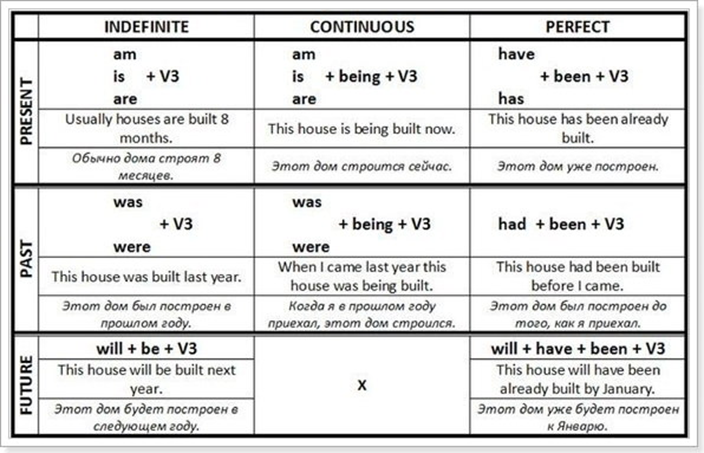 